Publicado en Elche, Alicante el 21/11/2023 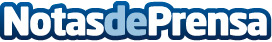 Grupo Aplus explica la combinación ideal de energía solar fotovoltaica y aerotermiaUn nuevo enfoque en climatización sostenible está revolucionando hogares, marcando un hito en eficiencia y respeto al medio ambiente. A continuación, se puede descubrir cómo la combinación de energía solar fotovoltaica y aerotermia no solo maximiza el confort en el hogar sino que también promueve la sostenibilidadDatos de contacto:Iván BordonadoGrupo Aplus - Ingeniería en Climatización865603008Nota de prensa publicada en: https://www.notasdeprensa.es/grupo-aplus-explica-la-combinacion-ideal-de Categorias: Nacional La Rioja Servicios Técnicos Hogar Sostenibilidad Sector Energético http://www.notasdeprensa.es